Ente Paritetico Unificato per la Formazione, la Sicurezza 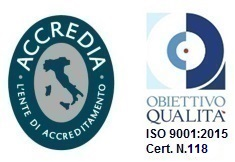 e la Salute della Provincia di L’Aquila (Ese-Cpt L’Aquila)Scheda anagrafica per adesione Corso GUIDA SICURACOGNOME ____________________________________________NOME _____________________________________ Luogo di nascita _________________________________________(____) Data di Nascita _______________________Cittadinanza ______________________________________ Codice Fiscale ___________________________________Comune Residenza __________________________(____)  C.A.P. ____________Via ____________________________Telefono_________________________Fax_______________________Cellulare   ______________________________E-mail_________________________________________________________________ DATA________________                                                Firma ________________________________________Impresa di provenienza___________________________________    Iscritta       non Iscritta Cassa Edile L’Aquila INFORMATIVA PRIVACYInformativa ai sensi e per gli effetti di cui all’art. 13, REG. UE 2016/679Gentile Signore/a per ottemperare agli obblighi di cui al REG. UE 2016/679, La invitiamo a prendere atto della informativa ai sensi dell'art. 13 del REG. UE 2016/679 e ad esprimere il consenso al trattamento dei dati, firmando e restituendo l’allegata scheda.Finalità del trattamento cui sono destinati i datiIl trattamento dei dati personali forniti è finalizzato unicamente ad ottemperare principalmente:Esecuzione dei contratti od accordi con voi stipulati e dei connessi impegni; Adempimento di obblighi previsti da leggi anche eventualmente connessi ad un rapporto contrattuale;Eventuali collaborazioni professionali esterne per l’adempimento degli obblighi di legge;Tutela dei possibili diritti contrattuali;Analisi statistiche interne;La base giuridica del trattamento è su finalità di natura e finalità pubblica nonché l’esplicito eventuale consenso manifestato.2. Modalità del trattamento e periodo di conservazione dei datiI dati personali verranno trattati in forma cartacea, informatizzata e telematica ed inseriti nelle pertinenti banche dati cui potranno accedere gli incaricati al trattamento dei dati.Il trattamento potrà anche essere effettuato da terzi che forniscono specifici servizi elaborativi, amministrativi o strumentali necessari per il raggiungimento delle finalità di cui sopra. I dati forniti verranno conservati per tutta la durata del rapporto contrattuale.3. Natura dei dati personaliCostituiscono oggetto di trattamento i Suoi dati personali, che verranno utilizzati per le finalità indicate a punto 1.I dati personali raccolti sono inerenti essenzialmente a dati identificativi di persone fisiche;4. Natura obbligatoria o facoltativa del conferimentoIl conferimento dei dati e il relativo trattamento sono obbligatori in relazione alle esigenze di cui sopra e ne consegue che l’eventuale rifiuto a fornire i dati per tale finalità potrà determinare l’impossibilità della scrivente a dar corso ai rapporti contrattuali medesimi. Nelle altre situazioni il conferimento dei dati è da ritenersi facoltativo.5. Ambito di comunicazione e diffusione dei datiIn relazione alle finalità indicate ai punti a), b) e e) i dati potranno essere comunicati ai seguenti soggetti: FORMEDIL NAZIONALE (Banca Dati nazionale delle Costruzioni BDFC del Sistema Bilaterale delle costruzioni SBC)6. Estremi identificativi del titolare e del responsabile del trattamento datiIl titolare del trattamento è l’ESE-CPT di L’aquila con sede in SS.80 KM 9 N°61 - 67100 L’Aquila 7. Diritti di cui agli artt. 15, 16, 17 18, 20, 21 e 22 del REG. UE 2016/679La informiamo che nella Sua qualità di interessato, Lei ha, oltre il diritto di proporre reclamo a un’autorità di controllo, i diritti qui sotto elencati, che potrà far valere rivolgendo apposita richiesta al Titolare del trattamento e/o al responsabile del trattamento, come indicati al punto 6.Art. 15-Diritto di accesso L’interessato ha il diritto di ottenere dal titolare del trattamento la conferma che sia o meno in corso un trattamento di dati personali che lo riguardano e in tal caso, di ottenere l’accesso ai dati personali e alle  informazioni riguardanti il trattamento.Art. 16 - Diritto di rettifica L'interessato ha il diritto di ottenere dal titolare del trattamento la rettifica dei dati personali inesatti che lo riguardano senza ingiustificato ritardo. Tenuto conto delle finalità del trattamento, l'interessato ha il diritto di ottenere l'integrazione dei dati personali incompleti, anche fornendo una dichiarazione integrativa.Art. 17 - Diritto alla cancellazione (diritto all’oblio) L'interessato ha il diritto di ottenere dal titolare del trattamento la cancellazione dei dati personali che lo riguardano senza ingiustificato ritardo e il titolare del trattamento ha l'obbligo di cancellare senza ingiustificato ritardo i dati personali.Art. 18 - Diritto di limitazione del trattamentoL'interessato ha il diritto di ottenere dal titolare del trattamento la limitazione del trattamento quando ricorre una delle seguenti ipotesi:a)  l'interessato contesta l'esattezza dei dati personali, per il periodo necessario al titolare del trattamento per verificare l'esattezza di tali dati personali;b)  il trattamento è illecito e l'interessato si oppone alla cancellazione dei dati personali e chiede invece che ne sia limitato l'utilizzo;c)  benché il titolare del trattamento non ne abbia più bisogno ai fini del trattamento, i dati personali sono necessari all'interessato per l'accertamento, l'esercizio o la difesa di un diritto in sede giudiziaria;d)  l'interessato si è opposto al trattamento ai sensi dell'articolo 21, paragrafo 1, in attesa della verifica in merito all'eventuale prevalenza dei motivi legittimi del titolare del trattamento rispetto a quelli dell'interessato.Art. 20 - Diritto alla portabilità dei dati L'interessato ha il diritto di ricevere in un formato strutturato, di uso comune e leggibile da dispositivo automatico i dati personali che lo riguardano forniti a un titolare del trattamento e ha il diritto di trasmettere tali dati a un altro titolare del trattamento senza impedimenti da parte del titolare del trattamento cui li ha forniti. Nell'esercitare i propri diritti relativamente alla portabilità dei dati a norma del paragrafo 1, l'interessato ha il diritto di ottenere la trasmissione diretta dei dati personali da un titolare del trattamento all'altro, se tecnicamente fattibile.Art. 21 - Diritto di opposizioneL'interessato ha il diritto di opporsi in qualsiasi momento, per motivi connessi alla sua situazione particolare, al trattamento dei dati personali che lo riguardano ai sensi dell'articolo 6, paragrafo 1, lettere e) o f), compresa la profilazione sulla base di tali disposizioni. Art. 22 - Diritto di non essere sottoposto a processo decisionale automatizzato, compresa la profilazioneL'interessato ha il diritto di non essere sottoposto a una decisione basata unicamente sul trattamento automatizzato, compresa la profilazione, che produca effetti giuridici che lo riguardano o che incida in modo analogo significativamente sulla sua persona.8. Revoca del consenso al trattamentoLe è riconosciuta la facoltà di revocare il consenso al trattamento dei Suoi dati personali, scrivendo a info@esecptlaquila.it oppure telefonando al 0862461542.Al termine di questa operazione i Suoi dati personali saranno rimossi dagli archivi nel più breve tempo possibile in base a requisiti di legge.Se desidera avere maggiori informazioni sul trattamento dei Suoi dati personali, ovvero esercitare i diritti di cui al precedente punto 7, può scrivere a info@esecptlaquila.it oppure telefonare al 0862461542Prima di poterLe fornire, o modificare qualsiasi informazione, potrebbe essere necessario verificare la Sua identità. Una risposta sarà fornita al più presto.L’AQUILA , ____________Titolare del trattamentoEse-Cpt di L’Aquila (nella persona del legale Rappresentante Protempore)DICHIARAZIONE DI PRESA VISIONE DELL’INFORMATIVA  ESE CPT L’Aquila  SUL TRATTAMENTO DEI DATI PERSONALIIo sottoscritto/a …………………………………………………..………………………………………. dichiaro di avere ricevuto le informazioni di cui all’art. 13 del REG. UE 2016/679, in particolare riguardo ai diritti a me riconosciuti dal REG. UE 2016/679, e di acconsentire al trattamento dei miei dati per le finalità di cui ai punti a) b) c) d) e)Luogo______________________ ,data ______________			Firma____________________________________________